EFT Session Notes 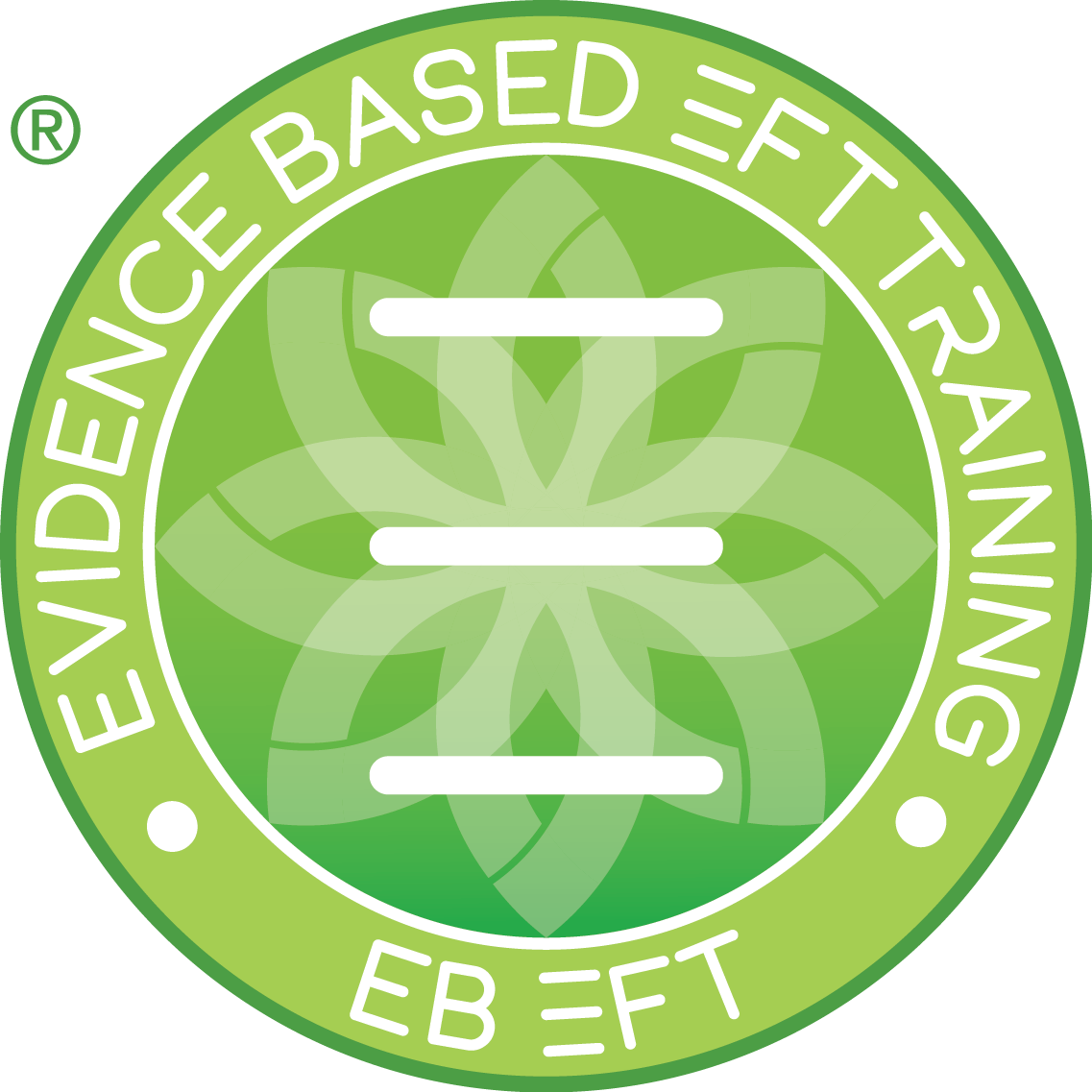 The information contained in these session notes is confidential and is intended as a professional consultation. These notes are not to be copied or disclosed to third parties without permission of the author.EFT Concepts Worked with/Identified in this Session (Core beliefs, limiting beliefs, secondary gain, psychological reversal, cognitive shifts)EFT Testing Method (other than SUD/VOC) Used and Result Most Difficult Challenge and/or Questions to ask MentorEBEFT Premium Accreditation candidateEBEFT Trainer / MentorDate of sessionSession #out of 48Client session #Client InitialsClient Age Client’s Presenting Issue or Symptom (What they wanted to work on) | Assessment Used (if relevant)Client’s Presenting Issue or Symptom (What they wanted to work on) | Assessment Used (if relevant)Client’s Presenting Issue or Symptom (What they wanted to work on) | Assessment Used (if relevant)Focus for this sessionSUD/VOC StartSUD/VOC EndSpecific Recent Event (Briefly, that one time when…)Specific Recent Event (Briefly, that one time when…)Specific Recent Event (Briefly, that one time when…)Specific Recent Event (Briefly, that one time when…)Event SUD StartEvent SUD StartEvent SUD StartEvent SUD EndAspect #1 and Type (auditory, visual, olfactory, gustatory, kinesthetic, emotion, thought, somatic)Aspect #1 and Type (auditory, visual, olfactory, gustatory, kinesthetic, emotion, thought, somatic)Aspect #2 and Type (auditory, visual, olfactory, gustatory, kinesthetic, emotion, thought, somatic)Aspect #2 and Type (auditory, visual, olfactory, gustatory, kinesthetic, emotion, thought, somatic)Aspect #2 and Type (auditory, visual, olfactory, gustatory, kinesthetic, emotion, thought, somatic)Aspect #3 and Type (auditory, visual, olfactory, gustatory, kinesthetic, emotion, thought, somatic)Aspect #3 and Type (auditory, visual, olfactory, gustatory, kinesthetic, emotion, thought, somatic)Aspect #3 and Type (auditory, visual, olfactory, gustatory, kinesthetic, emotion, thought, somatic)SUD StartSUD EndSUD StartSUD EndSUD EndSUD StartSUD EndSUD EndSpecific Childhood Event (Briefly, that one time when…)Specific Childhood Event (Briefly, that one time when…)Specific Childhood Event (Briefly, that one time when…)Specific Childhood Event (Briefly, that one time when…)Specific Childhood Event (Briefly, that one time when…)Event SUD StartEvent SUD StartEvent SUD StartEvent SUD EndAspect #1 and Type (auditory, visual, olfactory, gustatory, kinesthetic, emotion, thought, somatic)Aspect #1 and Type (auditory, visual, olfactory, gustatory, kinesthetic, emotion, thought, somatic)Aspect #1 and Type (auditory, visual, olfactory, gustatory, kinesthetic, emotion, thought, somatic)Aspect #2 and Type (auditory, visual, olfactory, gustatory, kinesthetic, emotion, thought, somatic)Aspect #2 and Type (auditory, visual, olfactory, gustatory, kinesthetic, emotion, thought, somatic)Aspect #2 and Type (auditory, visual, olfactory, gustatory, kinesthetic, emotion, thought, somatic)Aspect #3 and Type (auditory, visual, olfactory, gustatory, kinesthetic, emotion, thought, somatic)Aspect #3 and Type (auditory, visual, olfactory, gustatory, kinesthetic, emotion, thought, somatic)Aspect #3 and Type (auditory, visual, olfactory, gustatory, kinesthetic, emotion, thought, somatic)SUD StartSUD EndSUD EndSUD StartSUD EndSUD EndSUD StartSUD EndSUD EndEFT Techniques Used in Session (circle all used) – Talk/Rant & Tap | Basic Recipe | Full Basic Recipe (incl 9 Gamut) | Tell the Story | (Silent) Movie Technique | Daisy Chaining | Sneaking Up | Chasing the Pain | Tearless Trauma | Boxing Up/Sneaking Away | Tailenders | Alternate Tapping PointsEFT Techniques Used in Session (circle all used) – Talk/Rant & Tap | Basic Recipe | Full Basic Recipe (incl 9 Gamut) | Tell the Story | (Silent) Movie Technique | Daisy Chaining | Sneaking Up | Chasing the Pain | Tearless Trauma | Boxing Up/Sneaking Away | Tailenders | Alternate Tapping PointsEFT Techniques Used in Session (circle all used) – Talk/Rant & Tap | Basic Recipe | Full Basic Recipe (incl 9 Gamut) | Tell the Story | (Silent) Movie Technique | Daisy Chaining | Sneaking Up | Chasing the Pain | Tearless Trauma | Boxing Up/Sneaking Away | Tailenders | Alternate Tapping PointsEFT Techniques Used in Session (circle all used) – Talk/Rant & Tap | Basic Recipe | Full Basic Recipe (incl 9 Gamut) | Tell the Story | (Silent) Movie Technique | Daisy Chaining | Sneaking Up | Chasing the Pain | Tearless Trauma | Boxing Up/Sneaking Away | Tailenders | Alternate Tapping PointsEFT Techniques Used in Session (circle all used) – Talk/Rant & Tap | Basic Recipe | Full Basic Recipe (incl 9 Gamut) | Tell the Story | (Silent) Movie Technique | Daisy Chaining | Sneaking Up | Chasing the Pain | Tearless Trauma | Boxing Up/Sneaking Away | Tailenders | Alternate Tapping PointsEFT Techniques Used in Session (circle all used) – Talk/Rant & Tap | Basic Recipe | Full Basic Recipe (incl 9 Gamut) | Tell the Story | (Silent) Movie Technique | Daisy Chaining | Sneaking Up | Chasing the Pain | Tearless Trauma | Boxing Up/Sneaking Away | Tailenders | Alternate Tapping PointsEFT Techniques Used in Session (circle all used) – Talk/Rant & Tap | Basic Recipe | Full Basic Recipe (incl 9 Gamut) | Tell the Story | (Silent) Movie Technique | Daisy Chaining | Sneaking Up | Chasing the Pain | Tearless Trauma | Boxing Up/Sneaking Away | Tailenders | Alternate Tapping PointsEFT Techniques Used in Session (circle all used) – Talk/Rant & Tap | Basic Recipe | Full Basic Recipe (incl 9 Gamut) | Tell the Story | (Silent) Movie Technique | Daisy Chaining | Sneaking Up | Chasing the Pain | Tearless Trauma | Boxing Up/Sneaking Away | Tailenders | Alternate Tapping PointsEFT Techniques Used in Session (circle all used) – Talk/Rant & Tap | Basic Recipe | Full Basic Recipe (incl 9 Gamut) | Tell the Story | (Silent) Movie Technique | Daisy Chaining | Sneaking Up | Chasing the Pain | Tearless Trauma | Boxing Up/Sneaking Away | Tailenders | Alternate Tapping PointsTechniqueTechniqueRationale for Technique UseRationale for Technique UseRationale for Technique UseRationale for Technique UseRationale for Technique UseRationale for Technique UseRationale for Technique UseRationale for Technique UseWritten Overview of the Session and Further Detail ( 1- 2 paragraphs which you can refer to during your video mentoring session) Include your process of adhering to confidentiality and privacy issues, any informed consent you used, and any future appointments booked or follow-up